Opportunities for Personal Achievement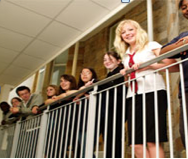 Where children and young people take part in the activities noted below, achievement is recognised and where appropriate development and progression of skills within the Experiences and Outcomes identified. Achievement and progress is included in learning logs/profiles as agreed by learner/mentor. Where practical and appropriate, the school works in partnership with providers to develop and enhance opportunities. Area of activityEarly level: Nursery – P1First Level: P2 – P4Second Level: P5 – P7After school/lunchtime clubs and organised activities in which our pupils develop skills and achieve External organised clubs and activities in which our pupils develop skills and achieveOther organised activities not included in subject areas and IDL in which our pupils develop skills and achieveOther individual personal achievement/opportunities e.g. outside locality, outside structured club environment etc.  